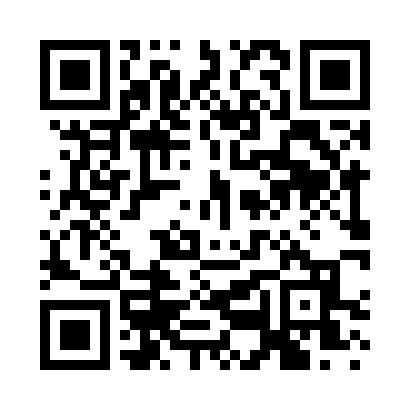 Prayer times for Port Madison, Washington, USAMon 1 Jul 2024 - Wed 31 Jul 2024High Latitude Method: Angle Based RulePrayer Calculation Method: Islamic Society of North AmericaAsar Calculation Method: ShafiPrayer times provided by https://www.salahtimes.comDateDayFajrSunriseDhuhrAsrMaghribIsha1Mon3:155:161:145:289:1211:132Tue3:165:171:145:289:1111:133Wed3:165:181:155:289:1111:134Thu3:175:191:155:289:1111:135Fri3:175:191:155:289:1011:126Sat3:175:201:155:289:1011:127Sun3:185:211:155:289:0911:128Mon3:185:221:155:289:0911:129Tue3:195:231:155:289:0811:1210Wed3:195:231:165:289:0711:1111Thu3:205:241:165:289:0711:1112Fri3:215:251:165:289:0611:1013Sat3:235:261:165:289:0511:0914Sun3:245:271:165:289:0411:0715Mon3:265:281:165:279:0411:0516Tue3:285:291:165:279:0311:0417Wed3:305:301:165:279:0211:0218Thu3:325:311:165:279:0111:0019Fri3:345:331:165:269:0010:5820Sat3:365:341:175:268:5910:5621Sun3:385:351:175:268:5810:5522Mon3:405:361:175:258:5710:5323Tue3:425:371:175:258:5610:5124Wed3:445:381:175:258:5410:4925Thu3:465:401:175:248:5310:4726Fri3:485:411:175:248:5210:4527Sat3:505:421:175:238:5110:4328Sun3:525:431:175:238:4910:4129Mon3:545:441:175:228:4810:3830Tue3:565:461:175:228:4710:3631Wed3:585:471:165:218:4510:34